Сведения об экспертах органа по сертификации систем менеджмента ЦТКАО-эксперт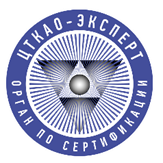 (по состоянию на 30.09.2023)NФИОВыполняемые функции (с указанием области аккредитации, в рамках которой выполняются работы по подтверждению соответствия)Образование (наименование учебного заведения)Опыт работы 124561Кузнецов Сергей ЛеонидовичДиректор.Руководитель органа по сертификации систем менеджмента (СМ) заявителей на соответствие требованиям ГОСТ Р ИСО 9001–2015ГОСТ Р ИСО 14001–2016ГОСТ Р ИСО 45001–2020ГОСТ Р ИСО 19443-20201. Высшее, Московский инженерно-физический институт, 1982 г. «Приборы точной механики», с 2019 г.2Булатова Татьяна Адольфовна Начальник отдела – главный экспертпо сертификации систем менеджмента (СМ) заявителей на соответствие требованиям ГОСТ Р ИСО 9001–2015ГОСТ Р ИСО 14001–2016ГОСТ Р ИСО 45001–2020ГОСТ Р ИСО 19443-20201. Высшее, ГОУ «Санкт-Петербургский государственный электротехнический университет «ЛЭТИ» им. В.И. Ульянова (Ленина) 1984 г.2. Институт компьютерных технологий. 2010 г., «Управление персоналом»с 2020 г.3Посвежинский Владимир ФедоровичГлавный эксперт по сертификации систем менеджмента (СМ) заявителей на соответствие требованиям ГОСТ Р ИСО 9001–2015ГОСТ Р ИСО 14001–2016ГОСТ Р ИСО 45001–2020ГОСТ Р ИСО 19443-20201. Саратовское высшее военное инженерное училище.2. Военная Академия химической защиты.3. Московская академия рынка труда и информационных технологий. «Экологический менеджмент.»с 2014 г4Памфилов Сергей ОлеговичГлавный эксперт по сертификации систем менеджмента (СМ) заявителей на соответствие требованиям ГОСТ Р ИСО 9001–2015ГОСТ Р ИСО 14001–2016ГОСТ Р ИСО 45001–2020ГОСТ Р ИСО 19443-20201. Саратовское высшее военное инженерное училище химической защиты «Вооружение химических войск и средства защиты». 2.  Московский государственный университет им. М. В. Ломоносова Прикладная математика.с 2014 г5Романов Сергей СеменовичГлавный эксперт по сертификации систем менеджмента (СМ) заявителей на соответствие требованиям ГОСТ Р ИСО 9001–2015ГОСТ Р ИСО 14001–2016ГОСТ Р ИСО 45001–2020ГОСТ Р ИСО 19443-20201. Тамбовское высшее военное командное училище химической защиты.2. Военная академия химической защиты (г. Москва).с 2021 г.6Пятин Лев НиколаевичЭксперт по сертификации систем менеджмента (СМ) заявителей на соответствие требованиям ГОСТ Р ИСО 9001–2015Уральский государственный технический университет, «Промышленное и гражданское строительство».с 2023 г.7Смирнягин Андрей Александрович, Эксперт по сертификации систем менеджмента (СМ) заявителей на соответствие требованиям ГОСТ Р ИСО 9001–2015ГОСТ Р ИСО 14001–2016ГОСТ Р ИСО 45001–2020ГОСТ Р ИСО 19443-2020Харьковский государственный политехнический университет. с 2023